Муниципальное казенное учреждение культуры «Социально-культурный комплекс» Уриковского муниципального образования(МКУК СКК Уриковского МО)МЕТОДИЧЕСКИЕ РЕКОМЕНДАЦИИ«Взаимодействие «педагог - родитель – ребенок»  в деятельности студии ИЗО и ДПИ для гармоничного творческого развития личности»	Авторы:Обсокова Наталья Вадимовна, культорганизатор, руководительстудии ИЗО и ДПИ «Радуга»	Зайнулина Ольга Александровна,с.Урик  2022VI. Содержание            1.Содержание…………………………………………………………………....22.Пояснительная записка………………………………………………………33.Актуальность темы…………………………………………………………...34.Основная часть………………………………………………………………..45.Заключение……………………………………………………………………106.Список литературы…………………………………………………………...12Приложение 1……………………………………………………………………13I. Пояснительная записка       Методические рекомендации составлены на основании опыта работы Натальи Вадимовны Обсоковой, руководителя студии изобразительного и декоративно-прикладного творчества «Радуга», действующей на базе Муниципального казенного учреждения культуры «Социально-культурный комплекс» Уриковского муниципального образования. В течение шести лет, ею успешно реализуется авторская рабочая программа для разных возрастных групп детей. Работа с детьми младшего возраста (2,5-3 года) и их родителями, была начата в качестве эксперемента и проводилась по первой ступени  программы «Разноцветные ладошки».      Рекомендации предназначены специалистам учреждений культуры, руководителям клубных формирований по направлению изобразительное и декоративно-прикладное творчество. Данные рекомендации помогут руководителям клубных формирований вовлечь семьи участников в досуговую деятельность учреждения культуры и создать гармоничные условия для развития через совместное творчество родителей и ребенка.II.Актуальность темы      В современном мире семейные отношения сводятся к тому, что родители в перерывах между работой и сном находят несколько минут для общения со своими детьми. Хотя все понимают, что самое главное для родителей-это дети, им часто не хватает элементарного внимания и родительского тепла.       Взаимодействие с родителями, это первый и неоценимый для каждого ребенка опыт взаимодействия с окружающим миром, а его родители, это первые и основные воспитатели. Неразрывная связь родителей и ребенка позволяет с ранних лет наладить доверительные отношения в семье и сказывается на его дальнейшем развитии и социализации в обществе. Поэтому семья играет главную роль в формировании гармонично развитой личности ребенка. Роль педагога, руководителя клубного формирования - через совместные занятия творчеством, помочь и направить данный процесс. На наш взгляд, установление связи между «педагогом-родителем-ребенком» является очень актуальной темой в наше время.      В связи с этим, одним из важных направлений в деятельности руководителя клубного формирования как педагога, является работа с семьёй и её вовлечение в совместную творческую работу. Через организацию работы с родителями и детьми, педагог выстраивает мостик в «детско-родительских отношениях», помогает наладить внутрисемейный диалог, организовать семейный досуг, что в современном мире так же является актуальной задачей.     В процессе организации и проведения совместных занятий в студии изобразительного и декоративно-прикладного творчества, мы помогаем детям и родителям наладить внутрисемейное общение, гармонию в отношениях. В современных жизненных реалиях совместное проведение созидательного, творческого досуга в кругу семьи, так же помогает возрождать традиции, когда дети учатся у родителей и помогают им.  Гармоничная личность, способная ценить прекрасное в себе и в окружающем мире, зарождается через взаимодействие.  Актуальность данной темы состоит еще и в том, что развитие творческих способностей детей должно осуществляться в атмосфере эмоционального комфорта, в спокойной, радостной, игровой обстановке, в присутствии близких людей.       Для организации творческого досуга в клубном формировании учреждения культуры, Н.В.Обсокова разработала рабочую программу студии ИЗО и ДПИ «Радуга» (Приложение 1), состоящую из семи  разделов: живопись,  рисунок, бисероплетение, работа с природным материалом, работа с текстильными материалами, лепка, бумагопластика. Каждый раздел имеет определенную тематическую направленность, связь с сезонным календарем природы и календарными праздниками. Каждое занятие помогает познакомить ребят с жизненным циклом и воспитывать у них интерес к народным традициям, достижениям человечества. Программа разработана по трём ступеням обучения, для разных возрастов. Первая ступень, для самых маленьких, называется «Разноцветные ладошки», срок реализации один год Вторая ступень- «Перспектива», для детей дети с 7 до 9 лет, срок её реализации два года. Третья ступень- «Юный художник», возраст участников с 10 до 15 лет, срок реализации два года.     В данных методических рекомендациях, представлен опыт работы по совместному обучению детей от 3 до 6 лет и их родителей. Занятия происходят два раза в неделю, продолжительность составляет 30 минут.  Форма занятий групповая и индивидуальная.  Для работы с младшей группой участников программы первой ступени, была поставлена цель - создать гармоничные условия для развития участников клубного формирования, для достижения наилучших результатов, путем вовлечения членов семьи через совместную творческую деятельность в досуговую деятельность учреждения культуры.   Для этого были поставлены следующие задачи: 1. Раскрыть творческий потенциал каждого участника с помощью занятий в клубном формировании2.Организовать совместный творческий досуг родителей и детей от 3 до 6 лет, для приобретения опыта и позитивного общения3. Развивать коммуникативные навыки и адаптивные способности детей4.Развивать интерес детей и родителей к историческому, культурному наследию народов России и мира.III.Основная часть       Взаимодействие семьи с учреждением культуры, в интересах творческого развития личности ребенка осуществляется через разнообразные формы работы.  В работе с родителями и детьми младшей группы «Разноцветные ладошки», студии «Радуга», чаще всего я использую групповые формы работы, такие как- тематическое занятие, урок-беседа, выставки; мастер-классы.    Наиболее распространенная форма работы - тематические занятия по изобразительному и декоративно-прикладному творчеству. Темы занятий задает авторская рабочая программа клубного формирования, которая содержит в себе разные виды деятельности: живопись – выполнение работ гуашью, акварелью; рисунок - работа карандашами, пастелью, ручкой; лепка – пластилином, массой для лепки, соленым тестом, бумагопластика - работа с бумагой и картоном, выполнение плоскостных и объемных работ; работа с текстильными материалами – аппликации из фетра, ткани; валяние из шерсти; изготовление традиционной народной куклы  и  другое.Организация совместной деятельности родителей и детей     Идея начать работу с малышами с 2,5 и 3 лет возникла в 2016 году. Прекрасно понимая, что дети такого возраста в силу своих физиологических и психологических особенностей мало, что умеют делать самостоятельно, было решено организовать их занятия совместно с родителями. Мама  или папа, это самые близкие ребенку люди, с ними  он чувствует себя в безопасности и может спокойно творить.      Перед тем как принять ребенка в группу, с каждым из родителей проводится беседа, где педагог ставит их в известность об особенностях занятий, что они не просто приведут ребенка на занятия, но и сами будут его частью. В ходе занятия в самом начале, родители помогают малышам очень много: вырезают заготовки, помогают с подбором бумаги, если мы говорим об аппликации; при работе с пластилином - разогревают брусочки пластилина. На занятиях по изобразительному искусству на родителях лежит помощь в подготовке рабочего места: налить воды, открыть гуашь, приготовить  альбомы, палитру.   Каждое занятие с группой состоит из различных видов деятельности- рассказ педагога, беседа, выполнение творческого задания. Итогом каждого занятия становится участие в выставках Дома культуры, а затем и в разных конкурсах. На протяжении всего занятия родители полностью включены в процесс:Привели ребенка, раздели, усадили, подготовили рабочее местоЗнакомство с темой занятия Далее родители самостоятельно решают насколько ребенок на данном занятии нуждается в их помощи Педагог, в ходе работы наблюдает и контролирует родителей, чтобы исключить полное выполнение работы взрослым. Уборка рабочего места после занятий    Родителям изначально нужно помочь в понимании того, что ребенок делает работу сам, а они являются только «помощниками», т.к. взрослые очень часто увлекаются и забывают об этом.  Конечно, с течением времени помощь детям нужна все меньше, а к школе и в начальных классах дети уже самостоятельно выполняют работы.  Хотелось бы заметить, что не все родители сразу идут с желанием на то, чтобы начать работать с ребенком, кто-то говорит, что не умеет или называет какие-то другие причины. Всё это проходит после нескольких занятий и им становится интересно. Зачастую родители сами многого не знают и с удовольствием слушают педагога. 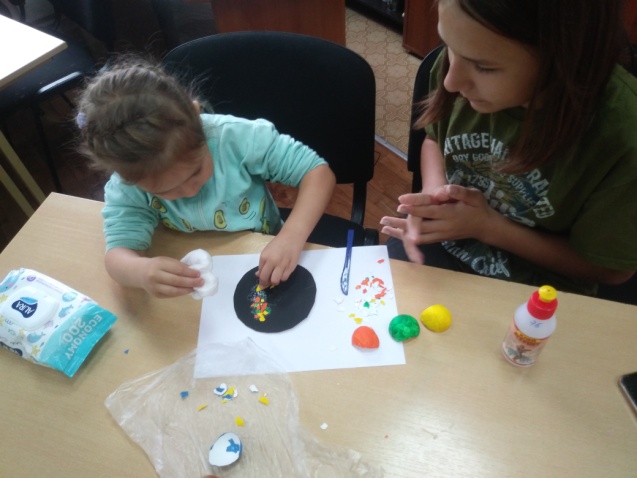 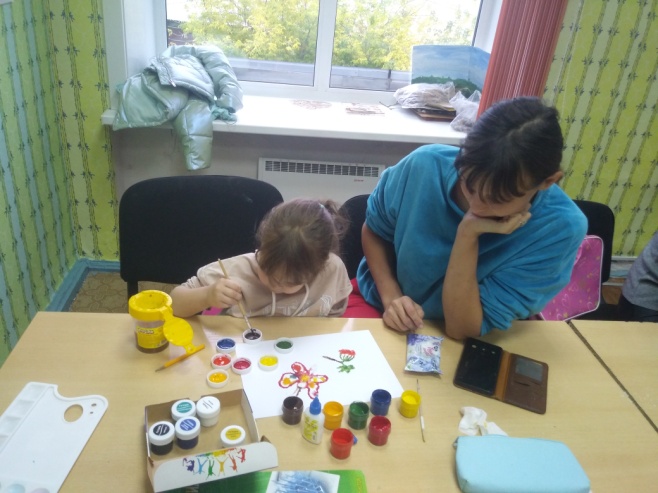      Аппликация из яичной скорлупы                              Рисование на соли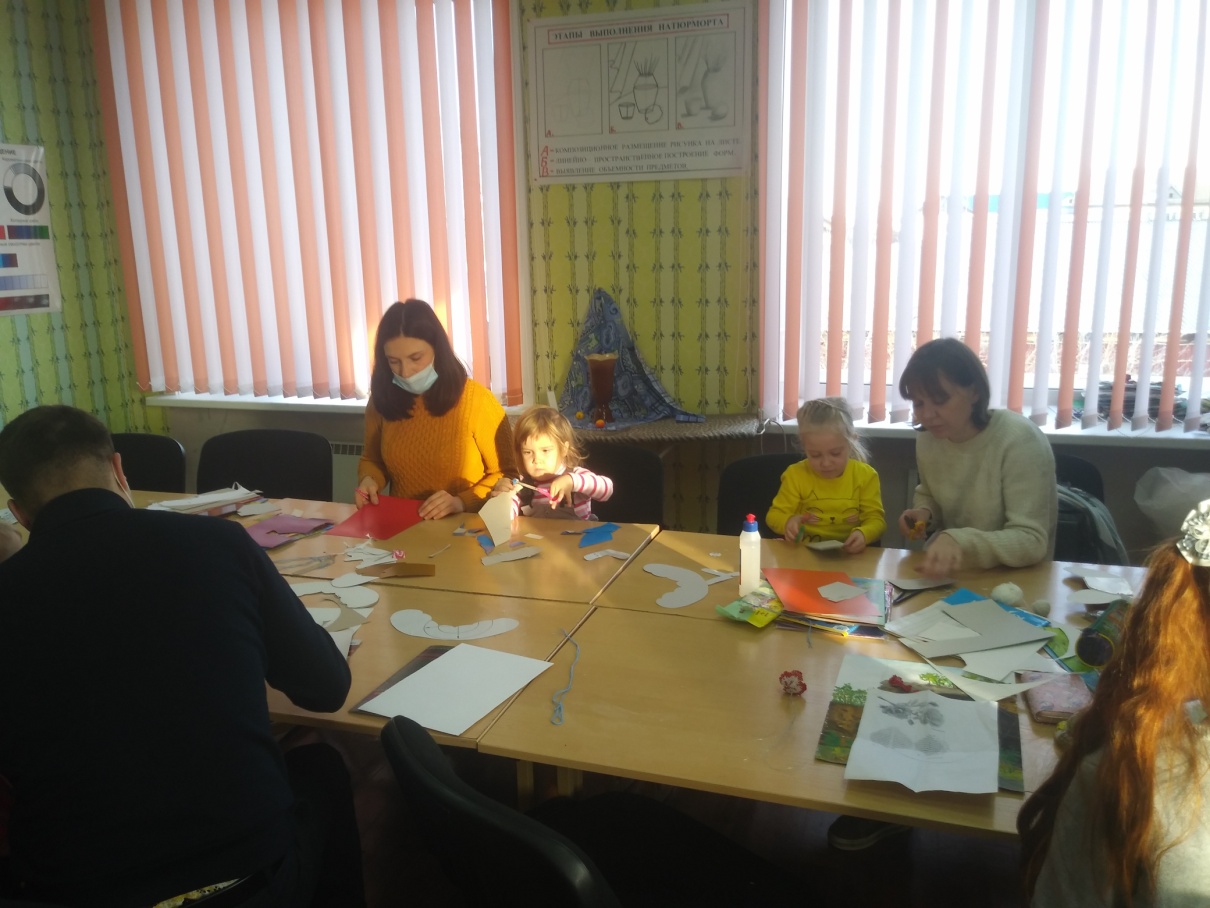 Аппликация из картона и цветной бумаги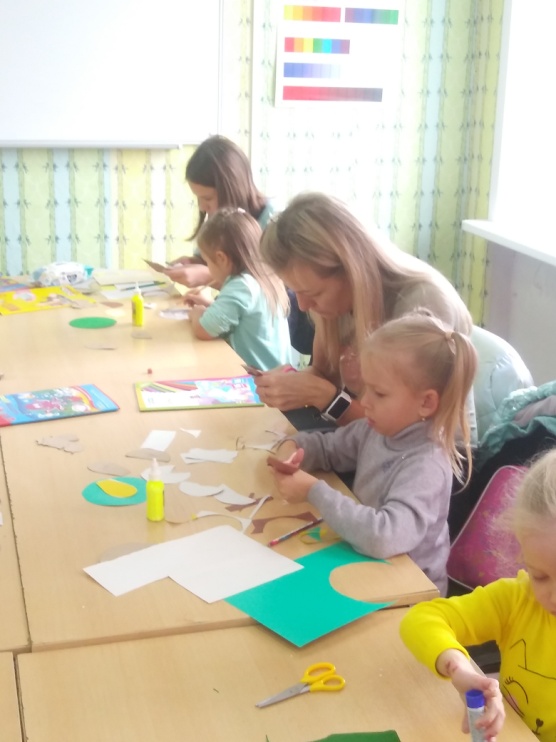 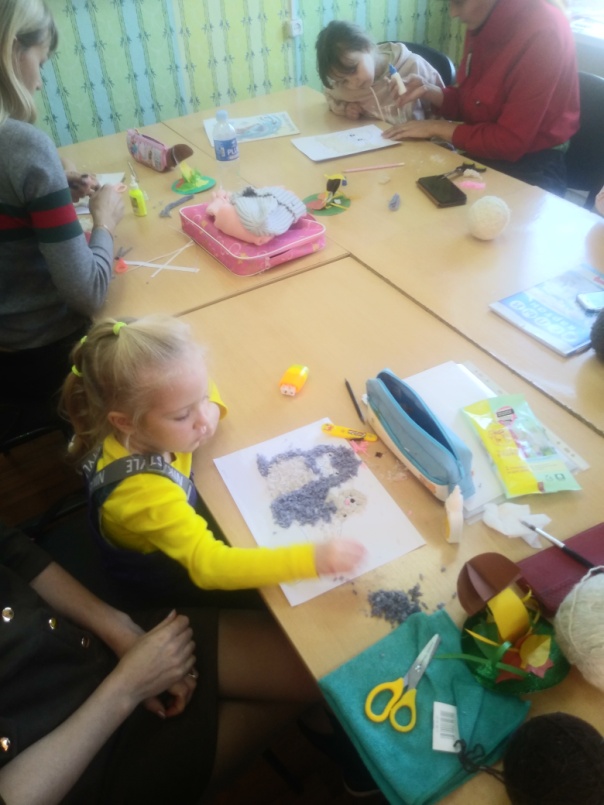   Аппликация из цветной бумаги                             Аппликация из шерсти    Для снятия напряжение в отношениях между взрослыми (родители и педагог) и ребенком, я как педагог уделяю достаточно много времени занятиям в «нетрадиционных» техниках рисования таких как: «Выдувание», «Рисование мыльными пузырями», «Ниткография» и т.д. 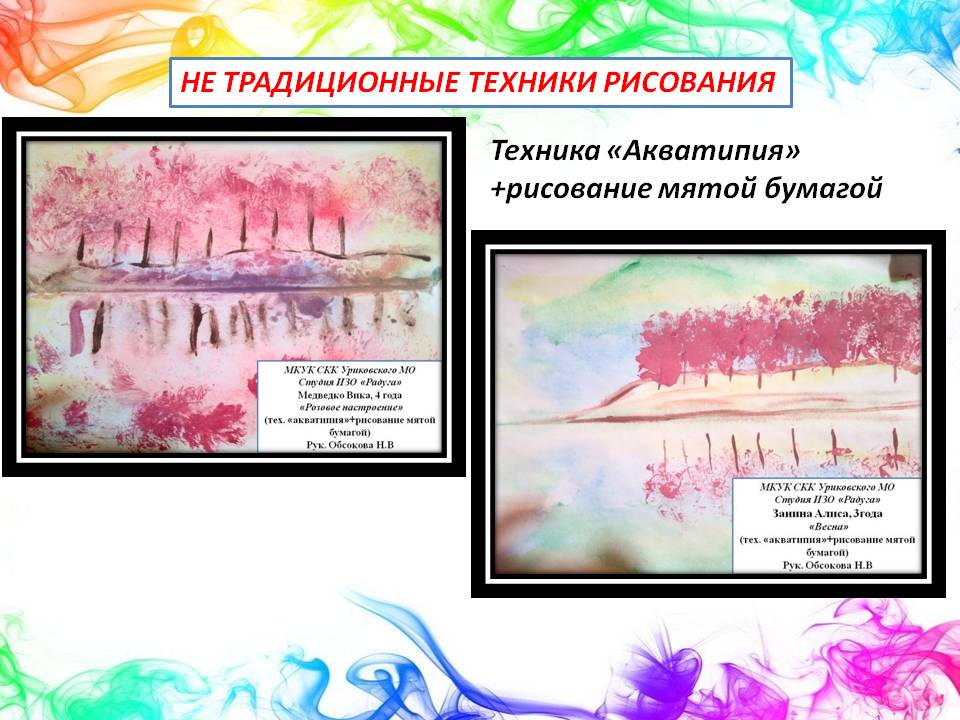 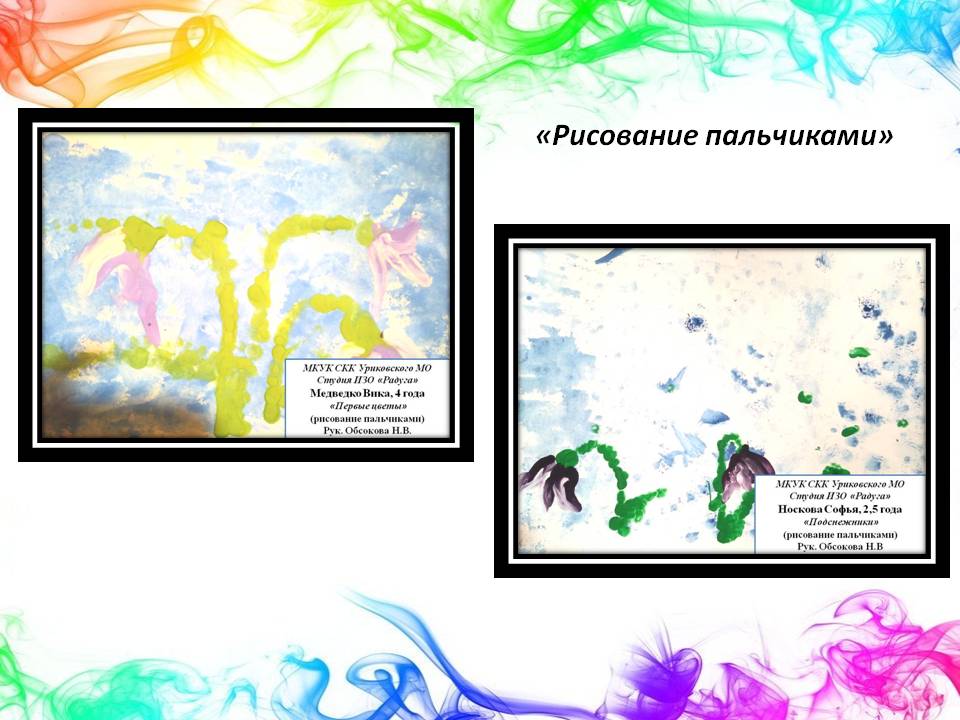 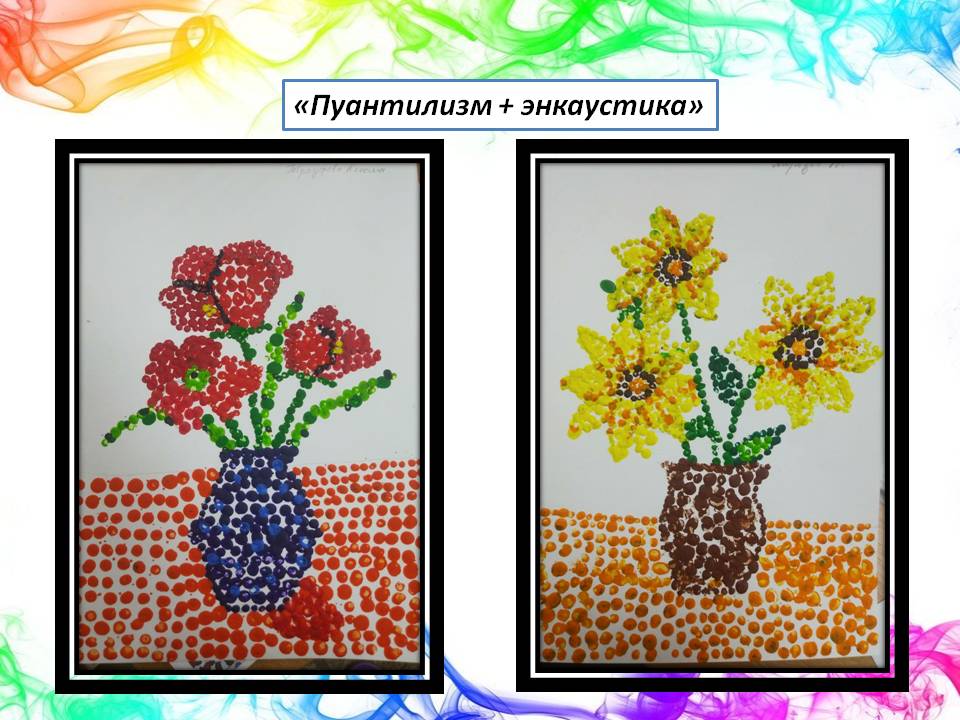 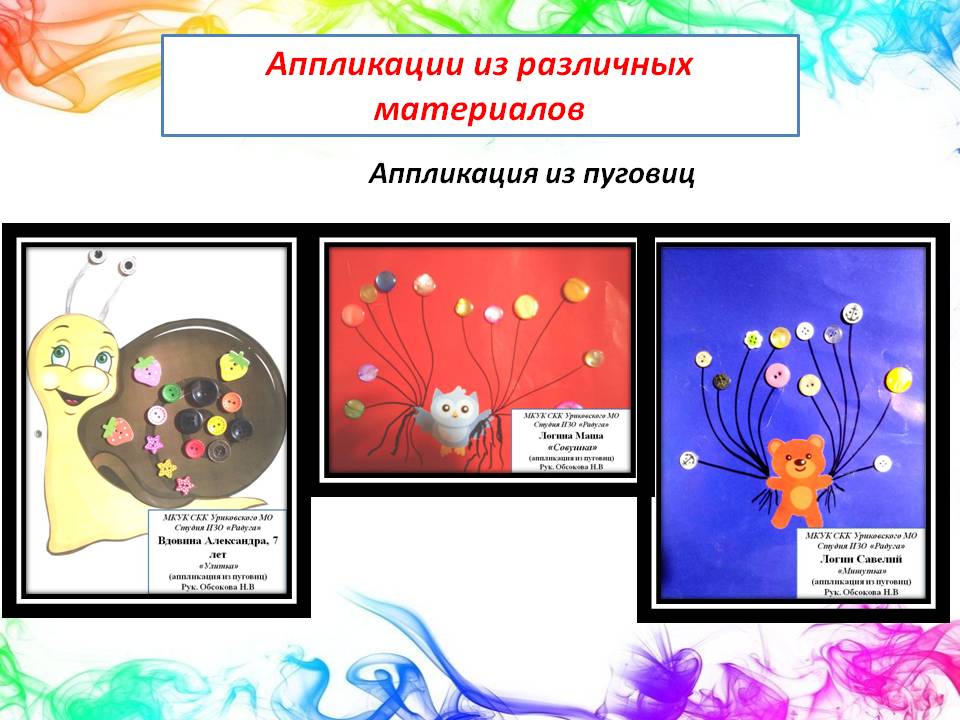 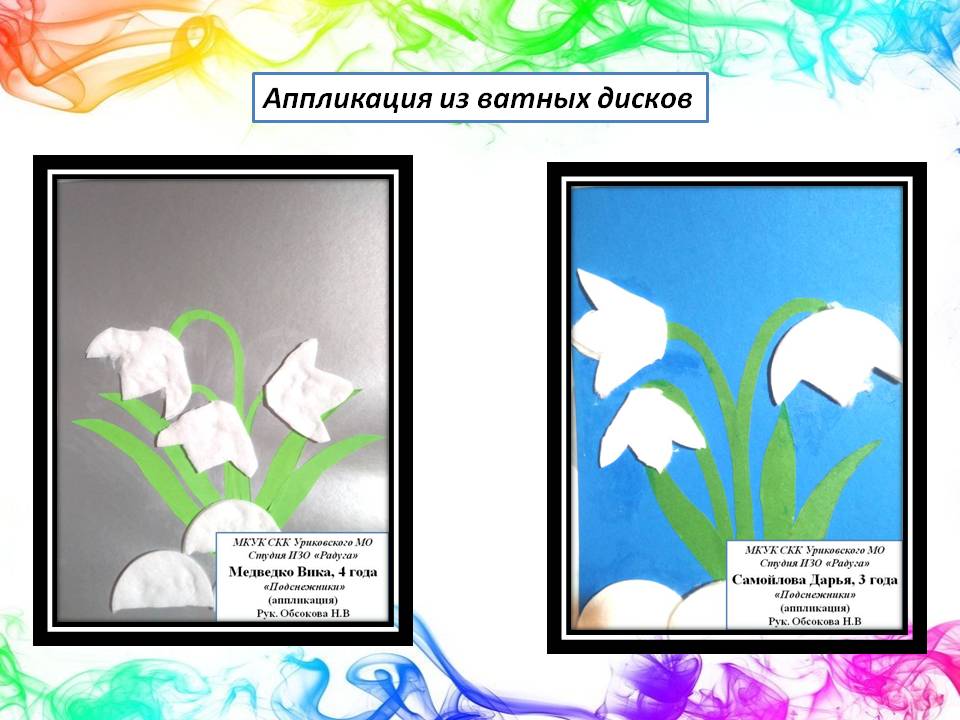 Описание занятия по нетрадиционной технике рисования «Ниткография»:1. Подготовка рабочего места: разведенная в ёмкости гуашь, нитка 50-70 см, два листа бумаги формат А4, тонкая кисть и темная и светлая гуашь, как правило белая и черная для прорисовки.Выполнение работы:Для работы нужен один лист бумаги. Ребенок берет нить, а родитель помогает ему аккуратно расположить ее в ёмкости с краской, после чего они вместе очень аккуратно вынимают нить и раскладывают на листе произвольно, оставляя маленький чистый хвостик за приделом листа. Затем, родитель накрывает работу сверху вторым листом и крепко придерживает лист поверх нити, ребенок в это время с силой тянет её за хвостик. В результате получается определенный рисунок на двух листах, такую работу можно повторить несколько раз разными цветами. После проделанной работы, наступает самое интересное - поиск того, что спрятано в пятнах и линиях на листе. В этом процессе у родителей часто случается ступор, а детки очень быстро что-то находят  и  тут  им снова нужна помощь родителей и  педагога, помочь прорисовать увиденную картинку. 3. Уборка рабочего места происходит с помощью родителей.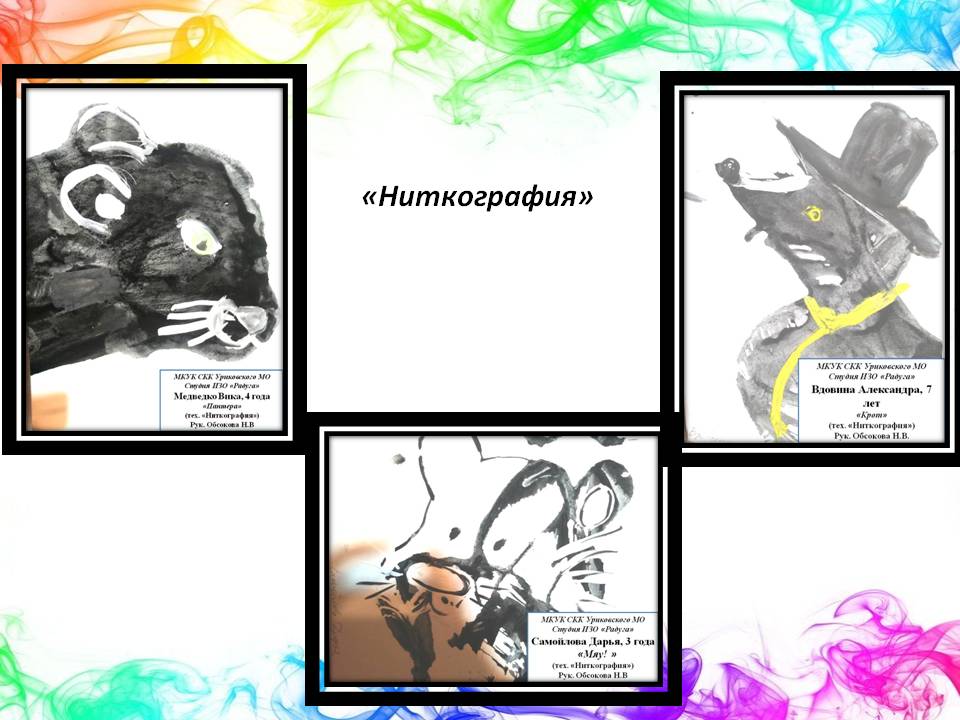 Описание занятия по изготовлению народной куклы в  форме мастер-класса:1.Знакомство родителей и деток с календарем народной куклы, с народными играми2.Знакомство с историей возникновения и создания куклы3.Демонстрация процесса изготовления куклы 4.Совместное изготовление детьми и родителями  самой куклы. 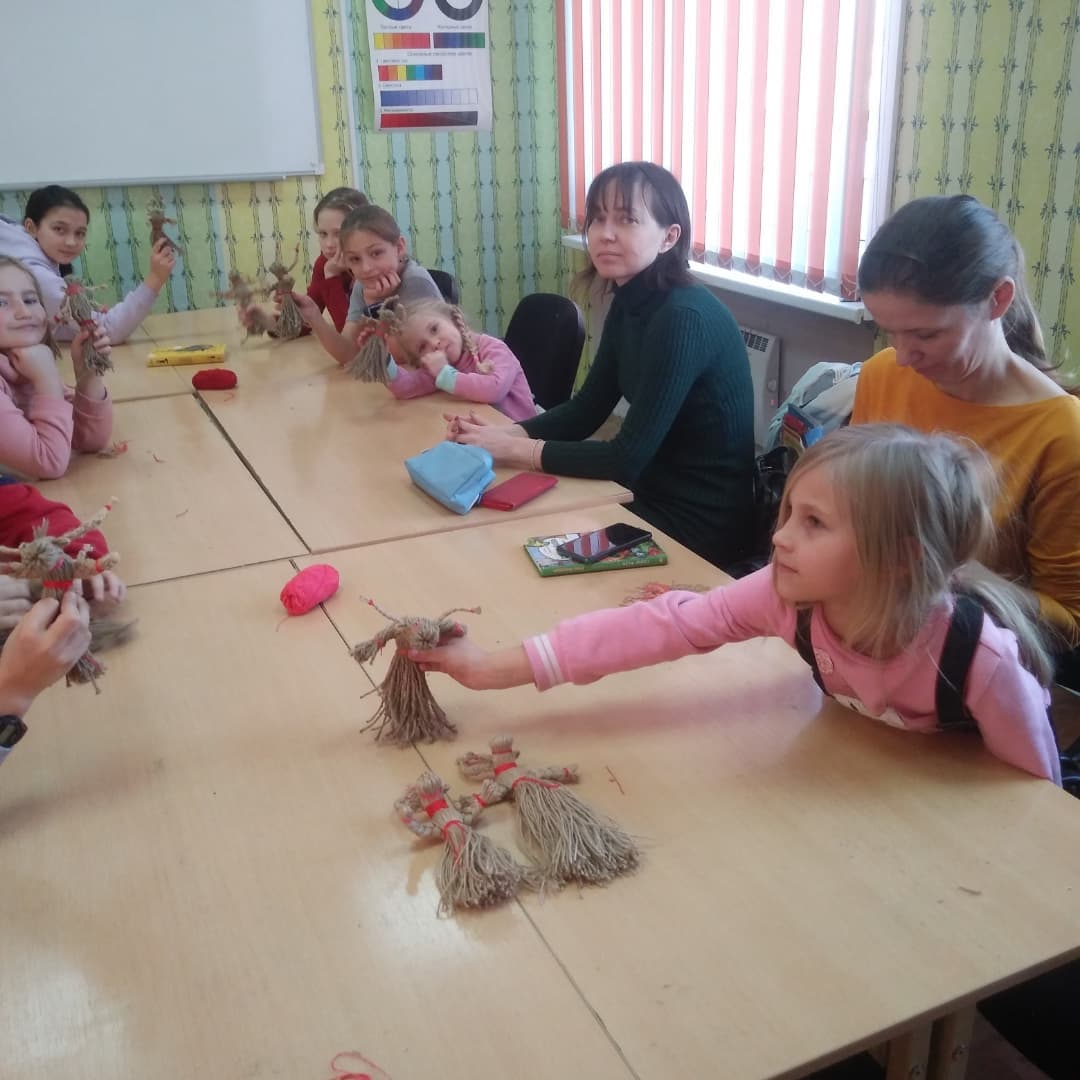 Изготовление традиционной народной куклы «Коза»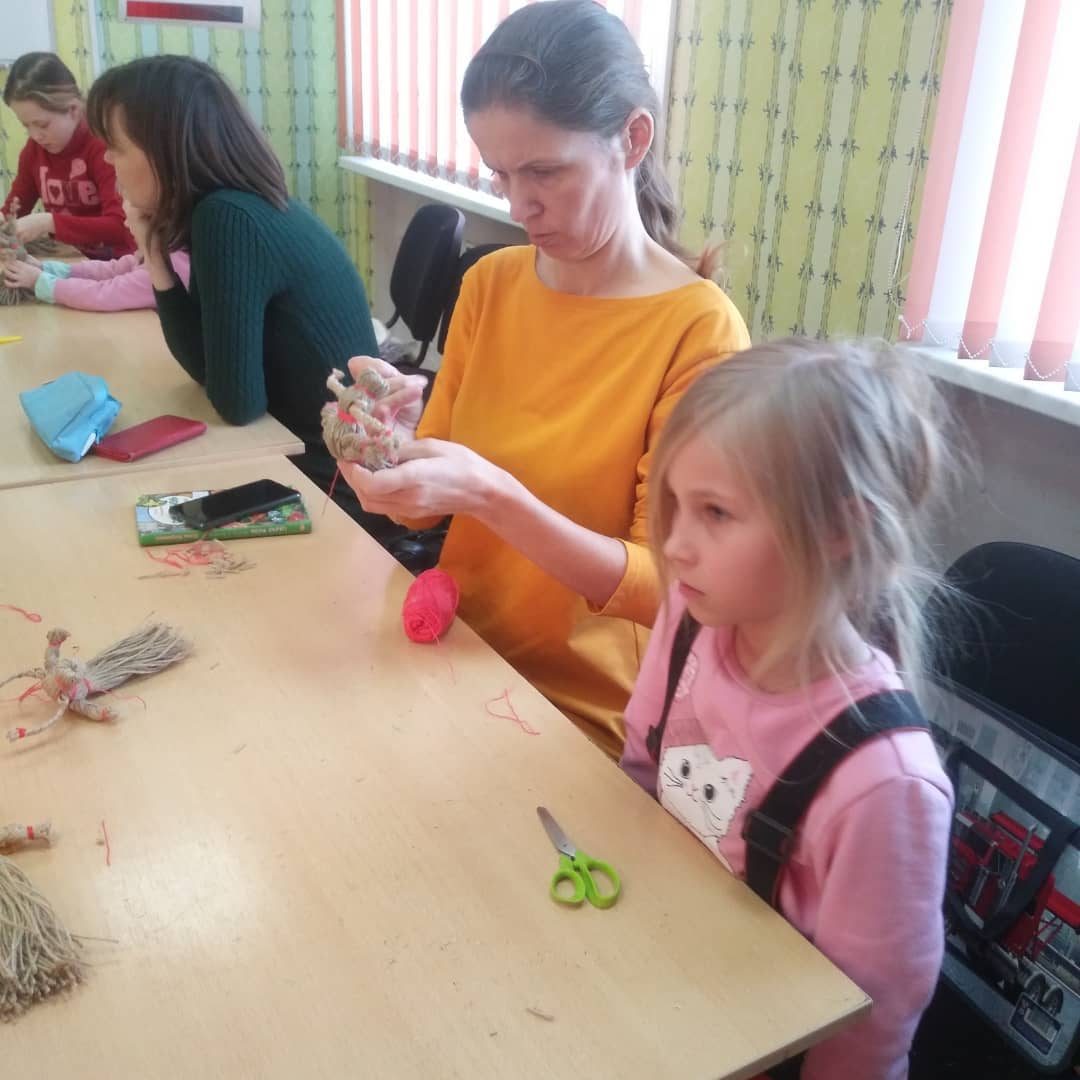    IV.ЗаключениеРезультаты  совместной  работы  цепочки «педагог-родитель-ребенок»Дети научились применять на практике знания, умения и навыки, полученные в результате занятий, уже имеют собственные  достижения.В комфортной обстановке, ребенок с помощью родителя выполняет полноценную творческую работу. Работы детей участвуют в итоговых и промежуточных выставках Дома культуры, становятся подарками для близких. Дети принимают участие в различных конкурсах и получают награды. Есть примеры участия работ малышей даже на международных и всероссийских выставках. Например, в прошлом году, детки со своими  живописными работами получили первые места на Всероссийском конкурсе творческих работ «Космический», организованном  детской газетой «Наша звездочка» и посвященном 60-летию полета первого человека в космос.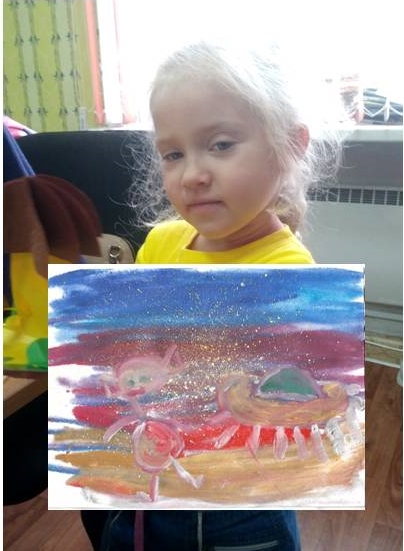 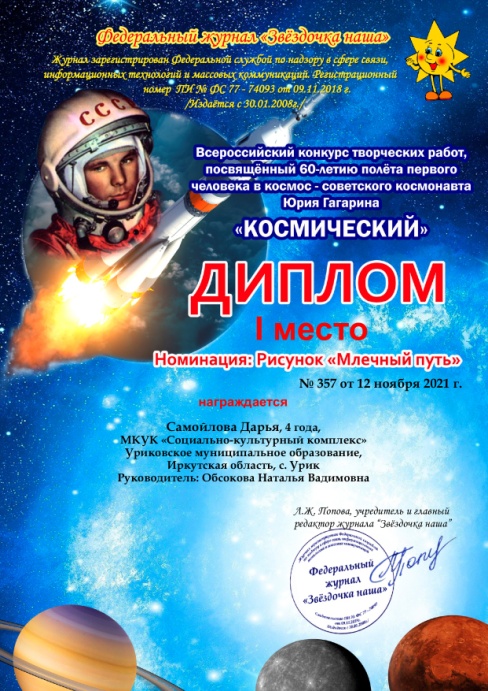 Погружение родителей в совместное созидательное творчество. На наши занятия приходят и папы, очень важные, серьезные мужчины  и  учатся у своих детей творчеству.Вовлечение в творческий досуг, организуемый Домом культуры, уже самих взрослых, проведение занятий и мастер-классов по их запросам.Дружба, взаимодействие взрослых и детей. Многие родители начинают общаться за приделами Дома культуры. Например для мамочек, в студии «Радуга» было проведено по заявкам несколько мастер-классов: «Вязание корзинки для хранения из трикотажной пряжи крючком», «Картины из ткани в техника «Кинусайга». Анализ работы и перспективы дальнейшего совершенствования    По итогам шести лет работы, я как педагог, вижу уверенный результат своей работы. Для развития гармоничной творческой личности, взаимодействие «педагог - родитель – ребенок» можно и нужно, смело и уверенно использовать в работе с детьми младшего возраста.     У педагога с родителями выстраиваются более доверительные отношения. Такое взаимодействие  показало очень хорошие результаты. Ребенок мягко и гармонично, «по –домашнему», втягивается в творчество, в работу, достигает успеха, получает много полезных в его будущем навыков. Дети переходят далее в среднюю группу, всесторонне подготовленными и продолжают заниматься самостоятельно, осознанно идут обучаться, например, в художественную школу, некоторые думают о  профессиональном обучении.     Вовлекая в клубное формирование участников раннего возраста в содружестве с родителями, можно добиться отличного результата в гармоничном развитии творческой личности. Кроме того, учреждение культуры получает   стабильное посещение, привлечение посетителей и выполнение возложенных на него функций.V. Список литературыАллахвердова Е.Л. Батик. Глина.Дерево.Домашнее рукоделие.– М.:АСТ Астрель,2001.– 96 с.Артемова Т. Шьем и вяжем теплые вещи. – М.: Рипол классика, 1999. – 448 с.Визер В.В. Живописная грамота. Основы пейзажа. – СПб.: Питер, 2006. – 192 с .Григорьева  Г.Г. Развитие дошкольника в изобразительной деятельности: учеб. Пособие для студентов  высших  педагогических учебных  заведений – М.: Академия, 1999.– 344 с.Деньченкова Л.В. Вышивка ленточками. – М.: Эксмо, 2010. – 64 с.Зайцева А. Декоративные объемные цветы в технике ганутель. – М.: Эксмо,2011. – 64 с.Зайцева А.А. Войлок и фетр. Большая иллюстрированная энциклопедия. – М.: Эксмо,2011. Каменева Е. О. Чтобы ожили стены. Сборник. – М.: Молодая гвардия, 1977. – 96 с.Кузин В.С. Изобразительное искусство 3 кл. : учебник для общеобразоват. Учреждений /  В. С. Кузин, Э. И. Куйбышкина. – 7-е изд., стереотип. – М.: Дрофа, 2005 – 110 с. «Мир искусства». Сказка в русской живописи. Наглядно-дедактическое пособие. – М.: Мозаика-Синтез, 2015. – 8 с.Майорова Н.О. Русская история. – М.: Белый город,2009. – 143 с.Максимова М.,Кузьмина М.,Кузьмина Н.Лоскутная мозаика.–М.:Изд-во Эксмо,2007.– 64 с.Нестерова Д.В. Лоскутные фантазии. Лоскутное шитье. – М.: АСТ Астель, 2010. – 30 с.Основы рисования/под ред. Г. Альберта, Р. Вульф; Пер. с англ.; Худ. обл. М.В. Драко. – Мн.: Попурри, 2001. – 128с.Орлова Е. М.А. Врубель. – М.: РИПОЛ классик, 2014. – 40 с.Орлова Е. П.А. Федотов. – М.: РИПОЛ классик, 2014. – 40 с.Прайр Л. Вяжем одежду на чайники: Чаепитие от – кутюр/ Пер. с англ. – М.: Издательская группа «Контэнт», 2011. – 64 с.Работа с натурой. Уроки мастерства. – М.: ООО Мир книги, 2006. – 96с.Севостьянова Н.Н. Главная книга по рукоделиям. – М.: АСТ Астрель,2010. – 190 с.Сто памятных дат:1900.Художественный календарь.–М.:Советский художник,1989.– 360 с.Том 2 «Айвазовский». – М.: Директ-Медиа, 2009. – 48с.Тони Кери. Рисуем птиц: Пошаговый метод рисования.– М.:Современное слово,2002.– 32 с.Ушакова О.Д. Загадки о растениях и животных: Справочник школьника. – СПб.: Литера, 2009. – 64 с.Открытые интернет ресурсы. Приложение 1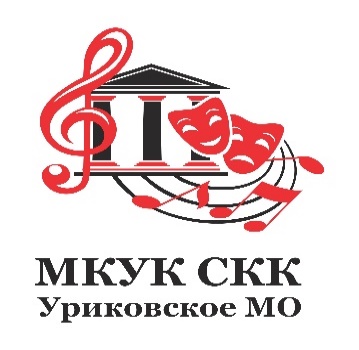 Программа Студии изобразительного и декоративно-прикладного искусства «Радуга»Первая ступень «Разноцветные ладошки»(возраст участников: дети от 3 до 6 лет, срок реализации: 1 года)Автор-составитель: Обсокова Н.В. культорганизаторс. Урик2021г.Пояснительная запискаПри обращении к творчеству в детях воспитывается чувство любви к большой и малой Родине, формируется представление о многообразии художественного творчества, осознание того, что наряду с представлением о красоте существуют и общечеловеческие ценности: Добро, Зло, Любовь.Данная программа направлена на развитие детских способностей в изобразительном и декоративно-прикладном искусстве. Программа содержит в себе разделы по изобразительному искусству - живопись, рисунок; и по  декоративно-прикладному - бисероплетение, бумажная пластика, работа с текстильными материалами, лепка, работа с природным материалом.Она позволяет не только выявить определённые склонности и интересы детей, но и развивать их. В программе прослеживается связь современного и народного искусства.Программа, предусматривает занятия с детьми по гибкому графику, способствует приобретению ими определённых навыков и знаний в области изобразительного и декоративно-прикладного искусства. Занятия проходит в доброжелательной обстановке, что помогает добиться хороших результатов. Каждый родитель и ребёнок чувствует, что все  интересы учтены и поняты. Посещая занятия, дети  понимают, что их окружает добро, которое они дарят близким людям.Цель программы: создать гармоничные условия для развития детей через знакомство с изобразительным и декоративно-прикладным искусством.Задачи программыОрганизовать совместный творческий досуг родителей и детей от 3 до 6 лет, для приобретения опыта и позитивного общенияОбучающие: - обучить различным видам изобразительного и декоративно-прикладного искусства; жанрам и техникам выполнения художественных изделий;Развивающие:- развивать одарённость каждого ребёнка, уделять максимум внимания интересам и способностям детей;- развивать художественный вкус и ориентировать на качество изделий;- развивать коммуникативные навыки и адаптивные способности детей.Воспитательные:- воспитывать у детей и родителей уважение к историческому и культурному наследию народов России и всего мира.Срок реализации: 1 год.Форма и режим занятийФорма занятий групповая и индивидуальная, 2 раза в неделю по 30 минут. В год 70 занятий, 41 час.Ожидаемые результаты реализации программыПо окончанию обучения в студии дети научатся применять на практике знания, умения и навыки, полученные в результате занятий. Формы подведения реализации программыИтоговые и промежуточные выставки («Прекрасной осени сюжеты», «Осенний колорит», "Волшебная природа Байкала", «Мы говорим спасибо вам!», «Морозные узоры», «Наше творчество», «Волшебная кисточка»).Учебно-тематический план ЖивописьРисунокРабота с бисером и бусинами Работа с природным материалом.Работа с текстильными материаламиЛепкаБумагопластика III. Содержание программыЖивописьРаздел №1 «Осени прекрасные моменты»Теория - Рассказ, беседа об основных видах деятельности. Определение готовности детей к занятиям. Изучение цветов. Детям предлагается отгадывать загадки, простые ребусы на тему знания цветов. Учимся изображать деревья, кусты, листочки. Практика-. изображение радуги, пейзажей, листопада, фруктов и овощей. Отработка навыка работы гуашью, владение кистями.Раздел №2 «В царстве волшебницы Зимы»Теория -  в процессе изучения этого  раздела  детей знакомят с понятием «колорит», естественно,   что оно не озвучивается. В процессе работы используются стихотворения, пословицы и поговорки, а так же сказки. Практика-   выполнение снежинки белилами по цветной или тонированной бумаги кистью без применения простого карандаша; изображение иллюстрации сказки, передавая отношение к ней; овладение первыми навыками изображения с натуры.Раздел №3 «Мир полон украшений»Теория -  в ходе работы в этом разделе детям предлагаются стихотворения про весну, демонстрация весенних иллюстрации и репродукции. Также в этом разделе детям предлагают познакомится с понятием орнамент и росписи(хохломская, гжель, дымковская). До ребят доносятся правила выполнения пейзажа (фон, линия горизонта, деревья). Практика-   изображение весенних цветов, выполнение элементов росписи, итог – роспись приготовленных заранее трафаретов. Отрабатываем навык выполнения пейзажа, владение различными техниками живописи.Раздел №4 «Прекрасный мир природы»Теория -  детям предлагают рассмотреть  иллюстрации с изображением лета. Повторение правил выполнения пейзажа и отдельных растений. Практика-  выполнение летнего пейзажа гуашью, изображение цветочков и листочков с натуры.Итоговое занятие. Обобщение изученного материала. Проведение  игр: «Подружи цвета», «Нарисуй цветочек» и другие. Заполнение карточек с пропущенными цветами,  выполнение упражнения «Дорисуй цветок, бабочку, дерево»,  нарисуй  своего настроения.РисунокРаздел №1 «Эти волшебные палочки»Теория –  руководитель в начале занятия включает веселую песенку про цветные карандаши «В коробке с карандашами». После прослушивания начинается беседа в ходе, которой происходит повторение цветов и правил пользования простыми и цветными карандашами. Проводятся беседы о том, какие сказки знают дети. Затем предлагается вспомнить, какая штриховка бывает, после чего детям предлагают нарисовать свою любимую сказку. Используются стихотворения Ивана Бунина, кроме этого вниманию детей представлены репродукции картин художников с изображением осени.  Проводиться беседа  о приметах осени. Повторяем правило изображения дерева. дети отгадывают загадку про сову, после чего проводиться беседа о том, что за птица сова, чем она питается, где живет.  Практика – выполнение штриховки осенних листьев разными  цветами и линиями (прямая, волнистая, ломаная и др.). Изображение своей любимой сказки или сказочного героя, дерева.  Изображение совы по образцу и помещение ее в среду обитания.Раздел №2 «Его величество линия»Теория -     знакомство с различными линиями, их видами и применением в рисунках.  Общее знакомство с понятием «текстура». С детьми проводится беседа о материалах и поверхностях. Знакомство с  такими понятиями как свет и тень, при изображении геометрических фигур. С помощью настольной лампы руководитель показывает, как меняется свет и тень, когда источник света находиться в разных точках.  Знакомство с техникой «Монотипия» и приемами ее выполнения.                                                                   Практика –  выполнение разных поверхностей при помощи штриховки, выполнение рисунка геометрических фигур. Выполнение рисунка в технике «монотипия».Раздел №3 «Такой разный рисунок»Теория -   повторение правил выполнения пейзажа, использование штриховки при выполнении пейзажа. Знакомство детей с техникой «Выдувания» и «Гратаж». В ходе занятий используются стихотворений, загадки, иллюстрации и репродукции картин знаменитых художников. Практика – выполнение пейзажа цветными карандашами, выполнение рисунка цветными карандашами, согласна предложенного плана. Выполнение рисунков в технике «Выдувание», «Гратаж». Отработка навыка работы карандашами и краской в графики.Раздел №4 «Первые итоги»Теория – в ходе занятий этого раздела подводятся первые итоги того что усвоили дети на занятиях. Проводятся беседы по схемам и таблицам. Практика – выполнение рисунков. Работа с бисером и бусинами Теория – в начале занятия руководитель знакомит детей и родителей с краткой историей возникновения бисера, демонстрирует презентацию, соответствующую словам  педагога. Затем ребятам предлагается выполнить ряд упражнений. Объясняется работа с простыми  бисера и средних бусин, показывает наглядно варианты. Затем всем присутствующим предлагается выполнить по одному цветку.Практика – нанизывание среднего бисера или бусин на эластичную нить, выполнение коллажа, выполнение цветов по схемам, составление букета.Работа с природным материалом.Теория – в начале изучения данного предмета руководитель рассказывает, что мы относим к природному материалу, какие поделки можно сделать используя кажется обычные предметы: листья, камушки, ветки, ракушки, крупы (фасоль, горох и др.), шишки и многое другое. Проводятся беседа о том, во что мы можем «превратить» осенние листья. Детям демонстрируются работы выполненные  руководителем или другими ребятами. В ходе занятий ребятам предлагают отгадать загадки про животных и растения. Демонстрация расписных камней и рассказ педагога о приемах выполнении данной работы.  Практика – изготовление панно из сухих листьев, бобов и гороха; выполнение фигурок ё из шишки и пластилина, грецкого ореха по образцу. Роспись камушков. Работа с текстильными материаламиРаздел №1 «Аппликации»Теория - для начала работы по данному предмету руководитель знакомит детей и родителей с понятием «текстильные материалы». В ходе работы используются загадки по тематики курса, сказки и истории, проводятся беседы по теме.Практика –  изготовление аппликаций из разных текстильных материалов (пряжа, вата и т.д.).Раздел №2 «Традиционные народные куклы»Теория – данные занятия всех присутствующих отправляют в прошлое и педагог, переодетый в традиционный сарафан начинает историю про традиционных народных кукол.  Параллельно рассказу демонстрируется презентация, рассказывается сказка и открывается кукольный сундучок.Практика –   изготовление традиционных народных кукол.Раздел №3 «Первые навыки валяния»Теория – на данных занятиях дети и родители познакомятся с техникой «Валяния», узнают краткую историю и ее виды.  Практика –  изготовление бусин путем мокрого валяния.Раздел №4 «Волшебные лоскуточки»Теория – на данном занятии дети узнают, что даже из маленького лоскутка можно сделать что-то интересное. Разгадают загадки и прослушают стихи про лоскутки.Практика –  изготовление поделок из различных лоскутков ткани.Лепка Раздел №1 «Работа с пластилином»Теория – на занятиях данного раздела дети познакомятся с пластилином и тем, что из него можно сделать. Во время работы педагог использует загадки, пословицы и сказки. Для ребят используется много наглядностей: фото, фигурки и картины из пластилина.Практика –  выполнение объемных и плоских работ из  пластилина.Раздел №2 «Работа соленым тестом»Теория -  в ходе занятия руководитель рассказывает о таком материале как соленое тесто, об ингредиентах и способах его приготовления. Демонстрируются варианты рельефных работ, объясняется их процесс изготовление. Руководитель рассказывает, как можно выполнить объемную работу из соленого теста, показывает варианты.Практика – приготовление соленого теста, опробование получившегося материала; лепка заготовок для панно по эскизу (замыслу) ребенка; выполнение коллективной объемной работы «Ваза к чаю»Раздел №3 «Первое знакомство с глиной»Теория -  во время изучения этого раздела дети знакомятся с таким материалом как глина, знакомство происходит в игровой форме. Перед каждым занятием руководитель проводит беседы, рассказывает сказки и читает стихотворения. Также происходит знакомство с глиняной игрушкой «Дымковская игрушка», «Старооскольская глиняная игрушка-свистулька».Практика –  изготовление объемной игрушки, рельефные работы.Бумагопластика Раздел №1 «Плоскостная аппликация»Теория -  на данном занятии дети и родители знакомятся с историей «Бумагопластики», согласно своего возраста. Входе занятия проводятся беседы, демонстрируется наглядный материал (картинки и фотографии, образцы аппликаций и тд.). Практика –  выполнение аппликаций из вырезанных ладошек, геометрических фигур и т.д. по усмотрению руководителя.Раздел №2 «Объемная аппликация»Теория -  в ходе проведения занятий на данную тему ребята знакомятся с различными способами использования бумаги и бумажных салфеток. Перед началом деткам рассказывается история, загадываются загадки про материалы и предметы которые они должны выполнить.Практика –  изготовление аппликации из цветной бумаги, бумажных салфеток и других материалов.Составление тематического плана на следующие года обучения проводиться по результатам анализа предыдущего. Данная мера выбрана, так как уровень детей занимающихся в группах клубного формирования различный и возможности усвоения материала  разная, а она позволяет увеличить или уменьшить количество часов на ту или иную тему, тем самым компенсировать недостатки.  Методическое обеспечение:В процессе проведения  занятий со всеми возрастными группами педагог использует медиапроектор, компьютер для демонстрации презентаций. Для обеспечения более полной усвояемости материала он сопровождается показом наглядности, а именно:    репродукции картин художников – «Сказка в русской живописи» (наглядный материал); «Мировая художественная галерея» (журналы про художников) и другое.фотоматериал;образцы изделий  -  дерево из бисера; вышивки крестом, гладью, лентами; домики из холодного фарфора; картины в техники «Изонить» и другое.плакаты и таблицы.В работе с малышами используются куклы и игрушки.Список литературы по программе:Аллахвердова Е.Л. Батик. Глина. Дерево. Домашнее рукоделие. – М.: АСТ Астрель, 2001. – 96 с.Артемова Т. Шьем и вяжем теплые вещи. – М.: Рипол классика, 1999. – 448 с.Визер В.В. Живописная грамота. Основы пейзажа. – СПб.: Питер, 2006. – 192 с .Григорьева  Г.Г. Развитие дошкольника в изобразительной деятельности: учеб. Пособие для студентов  высших  педагогических учебных  заведений. – М.: Академия, 1999. – 344 с.Деньченкова Л.В. Вышивка ленточками. – М.: Эксмо, 2010. – 64 с.Зайцева А. Декоративные объемные цветы в технике ганутель. – М.: Эксмо,2011. – 64 с.Зайцева А.А. Войлок и фетр. Большая иллюстрированная энциклопедия. – М.: Эксмо,2011. Каменева Е. О. Чтобы ожили стены. Сборник. – М.: Молодая гвардия, 1977. – 96 с.Кузин В.С. Изобразительное искусство 3 кл. : учебник для общеобразоват. Учреждений /  В. С. Кузин, Э. И. Куйбышкина. – 7-е изд., стереотип. – М.: Дрофа, 2005 – 110 с. «Мир искусства». Сказка в русской живописи. Наглядно-дедактическое пособие. – М.: Мозаика-Синтез, 2015. – 8 с.Майорова Н.О. Русская история. – М.: Белый город,2009. – 143 с.Максимова М., Кузьмина М., Кузьмина Н. Лоскутная мозаика. – М.: Изд-во Эксмо, 2007. – 64 с.Нестерова Д.В. Лоскутные фантазии. Лоскутное шитье. – М.: АСТ Астель, 2010. – 30 с.Основы рисования/под ред. Г. Альберта, Р. Вульф; Пер. с англ.; Худ. обл. М.В. Драко. – Мн.: Попурри, 2001. – 128с.Орлова Е. М.А. Врубель. – М.: РИПОЛ классик, 2014. – 40 с.Орлова Е. П.А. Федотов. – М.: РИПОЛ классик, 2014. – 40 с.Прайр Л. Вяжем одежду на чайники: Чаепитие от – кутюр/ Пер. с англ. – М.: Издательская группа «Контэнт», 2011. – 64 с.Работа с натурой. Уроки мастерства. – М.: ООО Мир книги, 2006. – 96с.Севостьянова Н.Н. Главная книга по рукоделиям. – М.: АСТ Астрель,2010. – 190 с.Сто памятных дат: 1900. Художественный календарь. – М.: Советский художник, 1989. – 360 с.Том 2 «Айвазовский». – М.: Директ-Медиа, 2009. – 48с.Тони Кери. Рисуем птиц: Пошаговый метод рисования. – М.: Современное слово, 2002. – 32 с.Ушакова О.Д. Загадки о растениях и животных: Справочник школьника. – СПб.: Литера, 2009. – 64 с.Интернет ресурсы. РОССИЙСКАЯ ФЕДЕРАЦИЯИРКУТСКАЯ ОБЛАСТЬИРКУТСКИЙ РАЙОНМУНИЦИПАЛЬНОЕ КАЗЕННОЕ УЧРЕЖДЕНИЕ КУЛЬТУРЫ«СОЦИАЛЬНО-КУЛЬТУРНЫЙ КОМПЛЕКС»УРИКОВСКОГО МУНИЦИПАЛЬНОГО ОБРАЗОВАНИЯИркутский р-он, с. Урик, ул. Лунина, д. 2гт. 8(3952) 49-54-31e-mail: urik1673@yandex.ru№ п/пРаздел, темаКол-во часов в неделюКол-во часов в неделюКол-во часов в неделю№ п/пРаздел, темавсеготеорияпрактикаРаздел №1 «Осени прекрасные моменты»Раздел №1 «Осени прекрасные моменты»Раздел №1 «Осени прекрасные моменты»Раздел №1 «Осени прекрасные моменты»Раздел №1 «Осени прекрасные моменты»1Вводное занятие «Разноцветные краски» «Листья волшебные землю украшают»1ч20мин40 мин2Разноцветные краски в живописи30мин10 мин20 мин3«Осень чудная пора» работа в нетрадиционных техниках рисования «Выдувания» + «Рисование ватными палочками»30мин10 мин20 минИтого:2часа40 мин1 ч 20 минРаздел №2 «В царстве волшебницы Зимы»Раздел №2 «В царстве волшебницы Зимы»Раздел №2 «В царстве волшебницы Зимы»Раздел №2 «В царстве волшебницы Зимы»Раздел №2 «В царстве волшебницы Зимы»1Работа кистью без использования простого карандаша (кистью)  «Серебристые снежинки» 30мин15 мин15 мин2«Зимы волшебные мотивы» Рисование зимнего пейзажа30мин10 мин20 мин3Рисунок по мультфильму или сказки «Волшебники в стране фантазии»30 мин15 мин15 минИтого:2ч40 мин1ч 20минРаздел №3 «Мир полон украшений»Раздел №3 «Мир полон украшений»Раздел №3 «Мир полон украшений»Раздел №3 «Мир полон украшений»Раздел №3 «Мир полон украшений»1Рисуем  цветы. Использование нетрадиционных техник рисования «Акватипия», «Рисование мыльными пузырями».30мин10 мин20 мин2Изображаем космос. Нетрадиционная техника рисования «Набрызг»30 мин10мин20мин3Мир полон украшений. Первое знакомство с простейшими орнаментами и росписями1ч30 мин30 мин4Выполнение Хохломской росписи на предложенных заготовках1ч20 мин40 мин5Выполнение росписи Дымковской игрушки на заранее подготовленных фигурках.1ч20 мин40 мин6Выполнение элементов росписи Гжель1ч20 мин40 мин7«Мамин платок» украшаем предложенную заготовку. Рисование на ткани.30мин15 мин15 минИтого:5 ч 30 мин2ч 05мин3 ч 25минРаздел №4 «Прекрасный мир природы»Раздел №4 «Прекрасный мир природы»Раздел №4 «Прекрасный мир природы»Раздел №4 «Прекрасный мир природы»Раздел №4 «Прекрасный мир природы»1«Лето, море красок и света» рисуем цветы, бабочки.30мин15 мин15 минУчимся изображать весенний лес.30 мин-30мин2«Родной мой край ты сердцу дорог» изображение родной природы1ч10 мин50мин3Итоговое занятие30мин15 мин15 минИтого:2ч 30 мин40мин1ч 50 минИтого по живописи:Итого по живописи:12ч 4ч 05 мин7 ч 55мин№ п/пРаздел, темаКол-во часов в неделюКол-во часов в неделюКол-во часов в неделю№ п/пРаздел, темавсеготеорияпрактикаРаздел №1 «Эти волшебные палочки»Раздел №1 «Эти волшебные палочки»Раздел №1 «Эти волшебные палочки»Раздел №1 «Эти волшебные палочки»Раздел №1 «Эти волшебные палочки»1Вводное занятие. «Эти волшебные палочки» знакомство с цветными карандашами, выполнение штриховки.30мин10мин20мин2«Осенний лес или что я вижу за окном» изображение деревьев30 мин15мин15мин3Прелестные и ослепительные птицы. Изображаем диких птиц.30 мин10 мин20 минИтого:1 ч 30 мин35 мин55 минРаздел №2 «Его величество линия»Раздел №2 «Его величество линия»Раздел №2 «Его величество линия»Раздел №2 «Его величество линия»Раздел №2 «Его величество линия»1«Зимние забавы» рисуем ластиком пейзаж со снеговиком.30 мин10 мин20 мин2Изображаем елочные украшения «А на нашей елке…» учимся выполнять различную штриховку.30 мин10 мин20 мин3«Мои любимые игрушки» выражаем свое отношение к игрушкам при помощи карандашей 30 мин15 мин15 мин4Знакомство с техникой «Фроттаж»30 мин10 мин20 минИтого:2ч45мин1ч 15минРаздел №3 «Такой разный рисунок»Раздел №3 «Такой разный рисунок»Раздел №3 «Такой разный рисунок»Раздел №3 «Такой разный рисунок»Раздел №3 «Такой разный рисунок»1Рисование цветными карандашами в нетрадиционных техниках («Трафареты») «Весна – красна!» 30 мин15мин15 мин2Выполнение работ в нетрадиционной технике «Гратаж» 30 мин15 мин15 мин3Знакомство с нетрадиционной техникой «Ниткография» 30 мин15мин.15мин.Итого:1ч30мин45 мин45 минРаздел №4 «Первые итоги»Раздел №4 «Первые итоги»Раздел №4 «Первые итоги»Раздел №4 «Первые итоги»Раздел №4 «Первые итоги»1Работа пастелью первые цветы 30 мин10 мин20мин2Лето жаркое пришло, и гулять нас позвало. Выполнение летнего пейзажа.1ч20 мин40 мин3Итоговое занятие30 мин15 мин15 минИтого:2ч45мин1ч15минИтого по рисунку:Итого по рисунку:7 ч2ч 50мин4ч 10мин№ п/пРаздел, темаКол-во часов в неделюКол-во часов в неделюКол-во часов в неделю№ п/пРаздел, темавсеготеорияпрактика1Вводное занятие Сказка «Что такое бисер?»30мин15мин15мин2Изготовление коллажа «Бабочки»30мин15мин15мин3Изготовление бус из крупных бусин путем нанизывания, перекручивание нескольких нитей.30мин15 мин15 мин4Выкладывание бусин по предложенному трафарету1 ч20 мин40 мин5Плетение на проволоке1ч15 мин45 минИтого:Итого:3ч30мин1ч20мин2ч10мин№ п/пРаздел, темаКол-во часов в неделюКол-во часов в неделюКол-во часов в неделю№ п/пРаздел, темавсеготеорияпрактика1Выполнение рисунка в технике «набрызг» из сухих листьев «осенние листья»30 мин15мин15мин2Аппликация из сухих листьев «Листья осенние землю укрывают»30 мин15мин15мин3Картины из сухой фасоли и гороха30мин15 мин15 мин4Роспись по камешкам30мин15 мин15 мин5Рисование песком30 мин10мин20мин6Аппликация из яичных скорлупок30мин10мин20 минИтого:Итого:3ч1ч 20 мин1ч 40мин № п/пРаздел, темаКол-во часов в неделюКол-во часов в неделюКол-во часов в неделю № п/пРаздел, темавсеготеорияпрактикаРаздел №1 «Аппликации»Раздел №1 «Аппликации»Раздел №1 «Аппликации»Раздел №1 «Аппликации»Раздел №1 «Аппликации»1Аппликация из ткани30мин10 мин20 мин2Аппликация из пряжи  30мин15мин15мин3Аппликация из ватных дисков 30 мин15 мин15мин4Аппликация из ваты «Домашние животные»30мин15 мин15 минИтого:2ч55 мин1ч 05 минРаздел №2 «Традиционные народные куклы»Раздел №2 «Традиционные народные куклы»Раздел №2 «Традиционные народные куклы»Раздел №2 «Традиционные народные куклы»Раздел №2 «Традиционные народные куклы»1Изготовление традиционной народной куклы «Зайчик на пальчик»30мин-30 мин2Изготовление традиционной народной куклы 30 мин-30 мин3Изготовление традиционной народной куклы30мин-30минИтого:1ч30мин-1ч30минРаздел №3 «Первые навыки валяния»Раздел №3 «Первые навыки валяния»Раздел №3 «Первые навыки валяния»Раздел №3 «Первые навыки валяния»Раздел №3 «Первые навыки валяния»1Что такое мокрое валяние? Мокрое валяние из шерсти изготовление бус1ч30мин30мин2Изготовление маленьких игрушек из валенных бусин 30мин10мин20минИтого:1ч 30 мин40мин50минРаздел №4 «Волшебные лоскуточки»Раздел №4 «Волшебные лоскуточки»Раздел №4 «Волшебные лоскуточки»Раздел №4 «Волшебные лоскуточки»Раздел №4 «Волшебные лоскуточки»1Изготовление куколок из лоскутков ткани и ниток «Озорное чудо»30мин15 мин15 мин2Изготовление куколок Домовят30мин10мин20минИтого:1ч25мин35минИтого по работа с текстильными материалами:Итого по работа с текстильными материалами:6ч2ч4ч № п/пРаздел, темаКол-во часов в неделюКол-во часов в неделюКол-во часов в неделю№ п/пРаздел, темавсеготеорияпрактикаРаздел №1 «Работа с пластилином»Раздел №1 «Работа с пластилином»Раздел №1 «Работа с пластилином»Раздел №1 «Работа с пластилином»Раздел №1 «Работа с пластилином»1Объёмная работа из пластилина «Мухоморы»30мин15мин15мин2Работа пластилином «Что растет в огороде?»30мин15 мин15 мин3Пластилиновая живопись1ч20 мин40минИтого:2 ч50мин1ч 10минРаздел №2 «Работа соленым тестом»Раздел №2 «Работа соленым тестом»Раздел №2 «Работа соленым тестом»Раздел №2 «Работа соленым тестом»Раздел №2 «Работа соленым тестом»1Рельефные работы из соленого теста (панно)1ч20мин40 мин2Изготовление объемных работ из соленого теста 1 ч20мин40 минИтого:2 ч40 мин1ч 20минРаздел №3 «Первое знакомство с глиной»Раздел №3 «Первое знакомство с глиной»Раздел №3 «Первое знакомство с глиной»Раздел №3 «Первое знакомство с глиной»Раздел №3 «Первое знакомство с глиной»1Первое знакомство с глиной и ее видами. Изготовление простых фигурок30 мин15мин15мин2Выполнение простой Дымковской игрушки по образцу1 ч30мин30мин3Выполнение плоского медальончика из глины ли массы для лепки1 ч30мин30минИтого:2 ч30 мин1ч 15мин1ч 15 минИтого по лепке:Итого по лепке:6ч 30 мин2ч 45мин3ч 45мин№ п/пРаздел, темаКол-во часов в неделюКол-во часов в неделюКол-во часов в неделю№ п/пРаздел, темавсеготеорияпрактикаРаздел №1 «Плоскостная аппликация»Раздел №1 «Плоскостная аппликация»Раздел №1 «Плоскостная аппликация»Раздел №1 «Плоскостная аппликация»Раздел №1 «Плоскостная аппликация»1Первые навыки работы с бумагой, аппликация из ладошек «Совята», «Бабочки»30мин15мин15мин2Аппликация из геометрических фигур «Волшебные рыбки»30мин15 мин15 минИтого:1ч30мин30минРаздел №2 «Объемная аппликация»Раздел №2 «Объемная аппликация»Раздел №2 «Объемная аппликация»Раздел №2 «Объемная аппликация»Раздел №2 «Объемная аппликация»1Аппликация из бумажных салфеток «Цыплята»30мин15 мин15 мин2Объемная аппликация «Матрешка»30 мин-30 мин3Объемная аппликация из веерков  30мин10мин20мин4Объемная аппликация «Гусеничка»30мин15мин15минИтого:2ч40мин1ч20минИтого по бумагопластике:Итого по бумагопластике:3ч1ч10мин1ч50минИтого по тематическому плану всего:Итого по тематическому плану всего:41 час15ч30мин25ч30мин